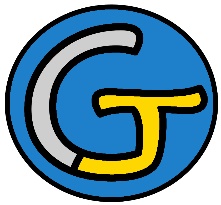 Rallye Lecture Cycle 3L’œuf et les SchtroumpfsPeyo (éditions Dupuis)L’œuf et les SchtroumpfsPeyo (éditions Dupuis)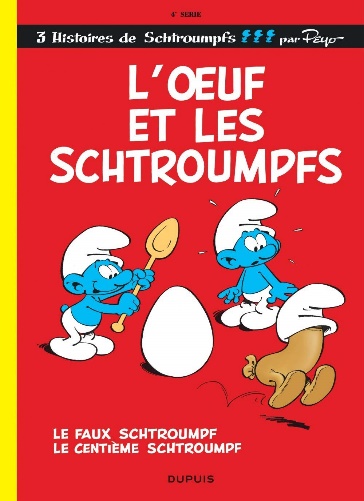 1 - Pourquoi les Schtroumpfs ont-ils besoin d’un œuf ?	a) Pour préparer un gâteau.	b) Pour faire une omelette.	c) Pour avoir une poule.1 - Pourquoi les Schtroumpfs ont-ils besoin d’un œuf ?	a) Pour préparer un gâteau.	b) Pour faire une omelette.	c) Pour avoir une poule.6 - Quel animal un Schtroumpf fait-il apparaitre ?	a) Un éléphant.	b) Un cheval.	c) Une tortue.2 - Quand ils doivent récupérer l’œuf, par qui les Schtroumpfs sont-ils attaqués ?	a) Par le chat de Gargamel.	b) Par une poule.	c) Par un âne.2 - Quand ils doivent récupérer l’œuf, par qui les Schtroumpfs sont-ils attaqués ?	a) Par le chat de Gargamel.	b) Par une poule.	c) Par un âne.7 - Quel Schtroumpf met fin aux vœux ?	a) Le Schtroumpf à lunettes.	b) Le Schtroumpf grincheux.	c) Le Grand Schtroumpf. 3 - Pourquoi l’œuf qu’ils ramènent ne convient-il pas ?	a) Car c’est un œuf d’autruche.	b) Car il est fissuré.	c) Car c’est un œuf en plâtre.3 - Pourquoi l’œuf qu’ils ramènent ne convient-il pas ?	a) Car c’est un œuf d’autruche.	b) Car il est fissuré.	c) Car c’est un œuf en plâtre.8 - Pourquoi un Schtroumpf souhaite-t-il récupérer le poussin ?	a) Car il aime les animaux.	b) Car il veut d’autres œufs magiques.	c) Car il veut des plumes.4 - Où les deux Schtroumpfs trouvent-ils un nouvel œuf ?	a) Dans la forêt.	b) Dans la rivière.	c) Dans la maison du Schtroumpf à lunettes.4 - Où les deux Schtroumpfs trouvent-ils un nouvel œuf ?	a) Dans la forêt.	b) Dans la rivière.	c) Dans la maison du Schtroumpf à lunettes.9 - Que fait-il pour que personne ne lui prenne le poussin ?	a) Il déménage dans les bois.	b) Il s’enferme chez lui. 	c) Il construit une palissade.5 - En quoi est changé le premier Schtroumpf qui tape sur l’œuf ?	a) En pomme.	b) En saucisse.	c) En poule.5 - En quoi est changé le premier Schtroumpf qui tape sur l’œuf ?	a) En pomme.	b) En saucisse.	c) En poule.10 - Finalement, que devient le poussin ?	a) Un coq.	b) Une poule.	c) Il s’enfuit.Rallye Lecture Cycle 3Rallye Lecture Cycle 3Rallye Lecture Cycle 3Rallye Lecture Cycle 3Rallye Lecture Cycle 3L’œuf et les SchtroumpfsPeyo (éditions Dupuis)L’œuf et les SchtroumpfsPeyo (éditions Dupuis)L’œuf et les SchtroumpfsPeyo (éditions Dupuis)L’œuf et les SchtroumpfsPeyo (éditions Dupuis)L’œuf et les SchtroumpfsPeyo (éditions Dupuis)L’œuf et les SchtroumpfsPeyo (éditions Dupuis)L’œuf et les SchtroumpfsPeyo (éditions Dupuis)L’œuf et les SchtroumpfsPeyo (éditions Dupuis)CORRECTIONCORRECTIONCORRECTIONCORRECTIONCORRECTION1 - Pourquoi les Schtroumpfs ont-ils besoin d’un œuf ?a) Pour préparer un gâteau.1 - Pourquoi les Schtroumpfs ont-ils besoin d’un œuf ?a) Pour préparer un gâteau.1 - Pourquoi les Schtroumpfs ont-ils besoin d’un œuf ?a) Pour préparer un gâteau.1 - Pourquoi les Schtroumpfs ont-ils besoin d’un œuf ?a) Pour préparer un gâteau.1 - Pourquoi les Schtroumpfs ont-ils besoin d’un œuf ?a) Pour préparer un gâteau.1 - Pourquoi les Schtroumpfs ont-ils besoin d’un œuf ?a) Pour préparer un gâteau.1 - Pourquoi les Schtroumpfs ont-ils besoin d’un œuf ?a) Pour préparer un gâteau.6 - Quel animal un Schtroumpf fait-il apparaitre ?a) Un éléphant.6 - Quel animal un Schtroumpf fait-il apparaitre ?a) Un éléphant.6 - Quel animal un Schtroumpf fait-il apparaitre ?a) Un éléphant.6 - Quel animal un Schtroumpf fait-il apparaitre ?a) Un éléphant.6 - Quel animal un Schtroumpf fait-il apparaitre ?a) Un éléphant.6 - Quel animal un Schtroumpf fait-il apparaitre ?a) Un éléphant.2 - Quand ils doivent récupérer l’œuf, par qui les Schtroumpfs sont-ils attaqués ?b) Par une poule.2 - Quand ils doivent récupérer l’œuf, par qui les Schtroumpfs sont-ils attaqués ?b) Par une poule.2 - Quand ils doivent récupérer l’œuf, par qui les Schtroumpfs sont-ils attaqués ?b) Par une poule.2 - Quand ils doivent récupérer l’œuf, par qui les Schtroumpfs sont-ils attaqués ?b) Par une poule.2 - Quand ils doivent récupérer l’œuf, par qui les Schtroumpfs sont-ils attaqués ?b) Par une poule.2 - Quand ils doivent récupérer l’œuf, par qui les Schtroumpfs sont-ils attaqués ?b) Par une poule.2 - Quand ils doivent récupérer l’œuf, par qui les Schtroumpfs sont-ils attaqués ?b) Par une poule.7 - Quel Schtroumpf met fin aux vœux ?c) Le Grand Schtroumpf. 7 - Quel Schtroumpf met fin aux vœux ?c) Le Grand Schtroumpf. 7 - Quel Schtroumpf met fin aux vœux ?c) Le Grand Schtroumpf. 7 - Quel Schtroumpf met fin aux vœux ?c) Le Grand Schtroumpf. 7 - Quel Schtroumpf met fin aux vœux ?c) Le Grand Schtroumpf. 7 - Quel Schtroumpf met fin aux vœux ?c) Le Grand Schtroumpf. 3 - Pourquoi l’œuf qu’ils ramènent ne convient-il pas ?c) Car c’est un œuf en plâtre.3 - Pourquoi l’œuf qu’ils ramènent ne convient-il pas ?c) Car c’est un œuf en plâtre.3 - Pourquoi l’œuf qu’ils ramènent ne convient-il pas ?c) Car c’est un œuf en plâtre.3 - Pourquoi l’œuf qu’ils ramènent ne convient-il pas ?c) Car c’est un œuf en plâtre.3 - Pourquoi l’œuf qu’ils ramènent ne convient-il pas ?c) Car c’est un œuf en plâtre.3 - Pourquoi l’œuf qu’ils ramènent ne convient-il pas ?c) Car c’est un œuf en plâtre.3 - Pourquoi l’œuf qu’ils ramènent ne convient-il pas ?c) Car c’est un œuf en plâtre.8 - Pourquoi un Schtroumpf souhaite-t-il récupérer le poussin ?b) Car il veut d’autres œufs magiques.8 - Pourquoi un Schtroumpf souhaite-t-il récupérer le poussin ?b) Car il veut d’autres œufs magiques.8 - Pourquoi un Schtroumpf souhaite-t-il récupérer le poussin ?b) Car il veut d’autres œufs magiques.8 - Pourquoi un Schtroumpf souhaite-t-il récupérer le poussin ?b) Car il veut d’autres œufs magiques.8 - Pourquoi un Schtroumpf souhaite-t-il récupérer le poussin ?b) Car il veut d’autres œufs magiques.8 - Pourquoi un Schtroumpf souhaite-t-il récupérer le poussin ?b) Car il veut d’autres œufs magiques.4 - Où les deux Schtroumpfs trouvent-ils un nouvel œuf ?a) Dans la forêt.4 - Où les deux Schtroumpfs trouvent-ils un nouvel œuf ?a) Dans la forêt.4 - Où les deux Schtroumpfs trouvent-ils un nouvel œuf ?a) Dans la forêt.4 - Où les deux Schtroumpfs trouvent-ils un nouvel œuf ?a) Dans la forêt.4 - Où les deux Schtroumpfs trouvent-ils un nouvel œuf ?a) Dans la forêt.4 - Où les deux Schtroumpfs trouvent-ils un nouvel œuf ?a) Dans la forêt.4 - Où les deux Schtroumpfs trouvent-ils un nouvel œuf ?a) Dans la forêt.9 - Que fait-il pour que personne ne lui prenne le poussin ?c) Il construit une palissade.9 - Que fait-il pour que personne ne lui prenne le poussin ?c) Il construit une palissade.9 - Que fait-il pour que personne ne lui prenne le poussin ?c) Il construit une palissade.9 - Que fait-il pour que personne ne lui prenne le poussin ?c) Il construit une palissade.9 - Que fait-il pour que personne ne lui prenne le poussin ?c) Il construit une palissade.9 - Que fait-il pour que personne ne lui prenne le poussin ?c) Il construit une palissade.5 - En quoi est changé le premier Schtroumpf qui tape sur l’œuf ?b) En saucisse.5 - En quoi est changé le premier Schtroumpf qui tape sur l’œuf ?b) En saucisse.5 - En quoi est changé le premier Schtroumpf qui tape sur l’œuf ?b) En saucisse.5 - En quoi est changé le premier Schtroumpf qui tape sur l’œuf ?b) En saucisse.5 - En quoi est changé le premier Schtroumpf qui tape sur l’œuf ?b) En saucisse.5 - En quoi est changé le premier Schtroumpf qui tape sur l’œuf ?b) En saucisse.5 - En quoi est changé le premier Schtroumpf qui tape sur l’œuf ?b) En saucisse.10 - Finalement, que devient le poussin ?a) Un coq.10 - Finalement, que devient le poussin ?a) Un coq.10 - Finalement, que devient le poussin ?a) Un coq.10 - Finalement, que devient le poussin ?a) Un coq.10 - Finalement, que devient le poussin ?a) Un coq.10 - Finalement, que devient le poussin ?a) Un coq.Question1234455678910Points111111111111